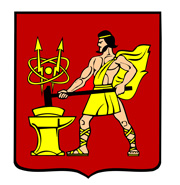 АДМИНИСТРАЦИЯ  ГОРОДСКОГО ОКРУГА ЭЛЕКТРОСТАЛЬМОСКОВСКОЙ   ОБЛАСТИПОСТАНОВЛЕНИЕ  _____24.05.2023___ № ____697/5_______О внесении дополнения в постановление Администрации городского округа Электросталь Московской области от 14.09.2010 № 583/8 «О признании многоквартирного дома № 24 по ул. Горького аварийным и подлежащим сносу»В соответствии с Федеральным законом от 06.10.2003 № 131-ФЗ «Об общих принципах организации местного самоуправления в Российской Федерации», Градостроительным кодексом Российской Федерации, Уставом городского округа Электросталь Московской области, принятым решением Совета депутатов муниципального образования Город Электросталь Московской области от 30.06.2005 № 302/48,   в рамках исполнения поручения Губернатора Московской области А.Ю.Воробьева по итогам заседания Правительства Московской области от 12.12.2017 по ликвидации  на территории Московской области недостроенных, аварийных и самовольных построек, Администрация городского округа Электросталь Московской области ПОСТАНОВЛЯЕТ:1. Постановление Администрации городского округа Электросталь Московской области от 14.09.2010 № 583/8 «О признании многоквартирного дома № 24 по ул. Горького аварийным и подлежащим сносу» (в редакции постановления Администрации городского округа Электросталь Московской области от 20.08.2021 № 663/8) дополнить пунктом 3 следующего содержания:«3. Муниципальному казенному учреждению «Строительство, благоустройство и дорожное хозяйство» организовать  работы по сносу объекта».2. Опубликовать настоящее постановление на официальном сайте городского округа Электросталь Московской области www.electrostal.ru.3. Настоящее постановление вступает в силу после его опубликования.4. Контроль за исполнением настоящего постановления возложить на заместителя
Главы Администрации городского округа Электросталь Московской области Денисова В.А.Глава городского округа								           И.Ю. Волкова